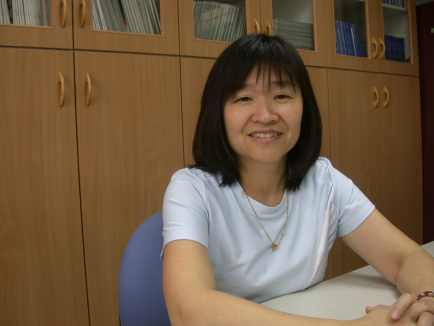 學歷經歷自述非常榮幸於過去3年擔任應用化學系的主任，在本身不具備行政經驗的情形下，日子過的緊張刺激。常常需因應學校相關事務的要求，要回答一些不知如何下筆的問題，往往搞得自己像要參加考試一樣的緊張。去年經歷系所自評的種種細節，才真正讓我體驗到人仰馬翻的情景，好笑的是在當下卻讓我想起大二學生考有機化學期末考時的場景，同樣的無助。既然我自己不想被當掉，顯然我該將心比心，想想該如何激勵學生能夠努力到最後一刻。最好是能夠幫助學生對學習有熱情，對生命有夢想。	我也清楚沒有對學習熱情、對生命有夢想的老師，是很困難影響到學生，畢竟身教是重於言教。我有熱情嗎？我有夢想嗎？我的認知又是如何？	當我大聲的與同學分享自己當初的小小夢想，有一股小小火苗自心中竄起，重新燃起我對化學的熱愛，對教學的熱情。是的，對學生要有耐心與愛心，成績好壞不是重點，每位學生就像一塊田，不是每種植物都合適種，我們應該用不放棄的態度去種植不同的東西，並期待有一天能開花結果。世界拳擊冠軍阿里:冠軍的造就出自於一個深切的慾望、夢想、和願景。他必須有能撐到最後一刻的毅力，能比別人更敏捷一點的速度，還有必備的技巧和意志力。然而，意志力的鍛鍊更勝於技巧。是的，人生每個階段都有不同的困難，我們都有屬於自己生存的本能，但要譜出不一樣的生命，不在於自己所擁有的天賦異稟，乃在於實踐的過程，與堅持到底的信念。『放棄只要一句話，成功卻要一輩子的堅持』，簡單來說就是漢光武帝所說的:『有志者，事竟成』。Cool ☺心得分享出國唸書回來，到大學教書，我以為只是研究生活的延續。教書，不就是將原文書用國語解釋清楚罷了。所以我最重要的職責乃是將我所知道的化學背景、原理、與應用部份教給學生。這些基本的上課內容，是受美國教育的影響，加上自己本身的學習經驗與整理歸納的結果。現代科技的進步，但真正需要被建構的基礎並沒有增加很多，只是在科學發展的金字塔頂端增加許多旁枝。既然基礎的內容不變，表示上課的內容大同小異，除非是進階課程。所以我們仍應誠實地將所知與所學完整呈現，單就這個觀點我自認自己應該達到教書的基本要求。但還少了甚麼？身為應化系主任需要擔任「化學應化概論」的任課老師，這堂課是希望幫助大一的學生知道未來化學系所要學習的內容與方向，也順便讓學生們了解大學與高中最大的差別在於主動的學習，考試的意義，在於發現自己的極限，然後更謙卑的學習。所以，大學的重點，在於點燃學習的動力。但是當我看到一群沒有活力的學生，不禁要問是哪裡出了問題？為何沒有學習的動力？「夢想」是沒有大小之分，沒有看到可能性，但心中有迫切的聲音。夢想不能只是停留在心中或是腦海中，需要付諸實現。林書豪NBA第一位台裔球星，為達成站上世界舞台的高目標，林書豪靠的是轉化低潮成為未來發展的芽，且永不忘記心中渴望。穆罕默德˙尤努斯2006諾貝爾和平獎得主，1940年出生於珠寶商的富裕家庭，赴美取得經濟學博士。相較於絕大多數在貧困下掙扎的孟加拉人，尤努斯的生活富足且美好。憑著對國家的愛，他放棄原本舒適的生活回國創辦鄉村銀行，幫助貧窮人自力根生改善國家的生活水準。世界上只有一種投資絕不會虧本—投資自己。既是如此，對我而言這些沒有學習動力的小孩，顯然是缺少夢想的結果。我的解讀是先要有想法才會有行動，而想法來自於內心的盼望。當我確認學生可能的問題後，就像回到年輕時光，熱力四射精力無窮，不斷上網找資料，殷勤讀書，修改上課的資料，字字斟酌句句考量，希望能攪動學生的內心，激動學生去做自己的夢。夢想沒有大小、尊貴之分，夢想或許永遠不會實現，但它會成為行動的力量、努力的方向。	史懷哲名言之一「一個樂觀的人，所到之處都是綠燈，  一個悲觀的人，所到之處都是紅燈。但是一個真正有智慧的人，是個色盲的人。」生命要尋根，生活要尋夢，人生有根有夢，才能築夢踏實立命安身。我不知道這樣的修正對學生是否會產生果效？但只要是對的事總該努力去做，俗語說:想做就會找到方法，不想做就會找到藉口。最後與大家分享我曾經看到的文章:如果將人生一分為二前半段的人生哲理是「不猶豫」後半段的人生哲理是「不後悔」懂得放心的人找到輕鬆懂得遺忘的人找到自由懂得開懷的人找到朋友凡是豈能盡如人意，但求無愧於心當老師真好，發我薪水請我讀書畢/肄業學校主修學門系所學 位起訖年月Texas A&M University化學博士1988年9月~1993年5月私立靜宜大學化學學士1982年6月~1986年 6月服務機關服務部門/系所職稱起訖年月國立嘉義大學應用化學系副教授2003年 8月~迄今朝陽科技大學應用化學系應用化學系副教授1996年8月~2003年7月  國立成功大學化學系博士後研究1995年8月~1996年 7月國立台灣大學藥學系博士後研究1993年10月~1994年 7月Texas A&M University化學系博士後研究1993年1月~1993年 6月